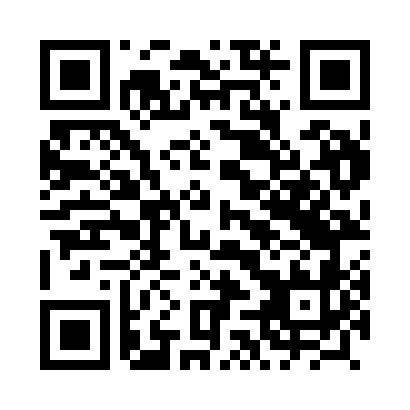 Prayer times for Nowe Osiedle, PolandMon 1 Apr 2024 - Tue 30 Apr 2024High Latitude Method: Angle Based RulePrayer Calculation Method: Muslim World LeagueAsar Calculation Method: HanafiPrayer times provided by https://www.salahtimes.comDateDayFajrSunriseDhuhrAsrMaghribIsha1Mon4:316:301:005:277:309:212Tue4:296:2812:595:287:329:243Wed4:266:2612:595:297:339:264Thu4:236:2412:595:307:359:285Fri4:206:2112:585:327:379:306Sat4:176:1912:585:337:389:337Sun4:146:1712:585:347:409:358Mon4:116:1512:585:357:429:379Tue4:086:1212:575:367:439:4010Wed4:056:1012:575:377:459:4211Thu4:026:0812:575:397:479:4412Fri3:596:0612:575:407:489:4713Sat3:566:0412:565:417:509:4914Sun3:536:0112:565:427:529:5215Mon3:505:5912:565:437:539:5416Tue3:475:5712:565:447:559:5717Wed3:445:5512:555:457:579:5918Thu3:415:5312:555:467:5810:0219Fri3:375:5112:555:488:0010:0520Sat3:345:4912:555:498:0210:0721Sun3:315:4712:545:508:0310:1022Mon3:285:4512:545:518:0510:1323Tue3:245:4212:545:528:0710:1524Wed3:215:4012:545:538:0810:1825Thu3:185:3812:545:548:1010:2126Fri3:145:3612:545:558:1210:2427Sat3:115:3412:535:568:1310:2728Sun3:075:3312:535:578:1510:3029Mon3:045:3112:535:588:1710:3330Tue3:005:2912:535:598:1810:36